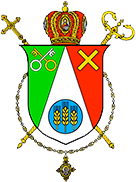 Prot. N. 000/2023CERTIFICATO DI BATTESIMO E DI CRISMAZIONE DEL SANTO MYRONDal registro dei Battezzati e dei Cresimati Volume I , N. 1 risulta che:NOME e COGNOMEFiglio/a di Nome e Cognome del padre e della madre.Nato/a il giorno/mese/anno a Città in Nazione.Aveva ricevuto i Sacramenti di BATTESIMO e di CRISMAZIONE DEL SANTO MYRON secondo il rito bizantino-ucraino, il giorno/mese/anno, presso la Parrocchia/Comunità ucraina cattolica, indirizzo a Città, dal Parroco/Pastore Rev. Don Nome e Cognome.Padrino: Nome e Cognome.Madrina: Nome e Cognome.Si rilascia il presente su richiesta dei genitori e per gli usi consentiti dalla legge.Città, il giorno/mese/annoDon ….Parroco/Pastore dei fedeli dell’Esarcato a ….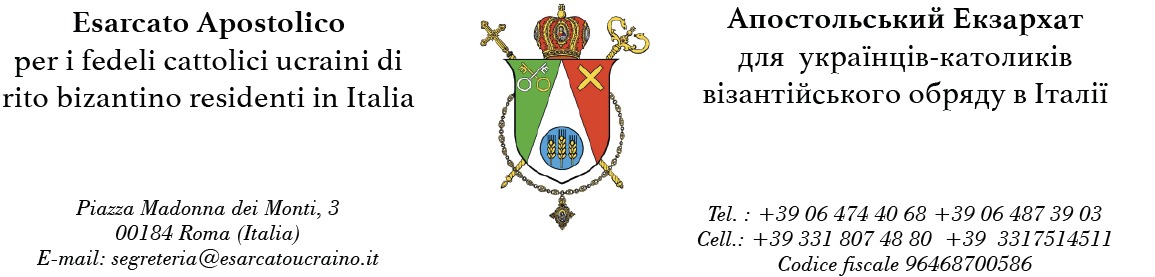 Прот. Н. 000/2023 							Місто, число/місяць/рікСВІДОЦТВО ТАЇНСТВХРЕЩЕННЯ І МИРОПОМАЗАННЯВідповідно до реєстраційних книг Таїнств Хрещення і МиропомазанняТом І, Н. 1 зазначено, що:Ім’я і ПрізвищеНароджений/а день/місяць/рік в місті Римі ІталіяСин/Дочка Ім’я і Прізвище батьківOтримав Таїнства Хрещення та Миропомазання, дня число/місяць/рік, у xрамі Ім’я та адрес Церкви. Святі Таїнства звершив парох/священнослужитель Ім’я і Прізвище Апостольського Екзархату в Італії.Хресний батько: Ім’я і ПрізвищеХресна мати: Ім’я і ПрізвищеОтець Ім’я і ПрізвищеПарох/Священнослужитель української громади Апостольського Екзархату у місті …..